Figuras e tabelasArtigo: Características administrativas dos restaurantes self service de Santo Antônio de Jesus – Bahia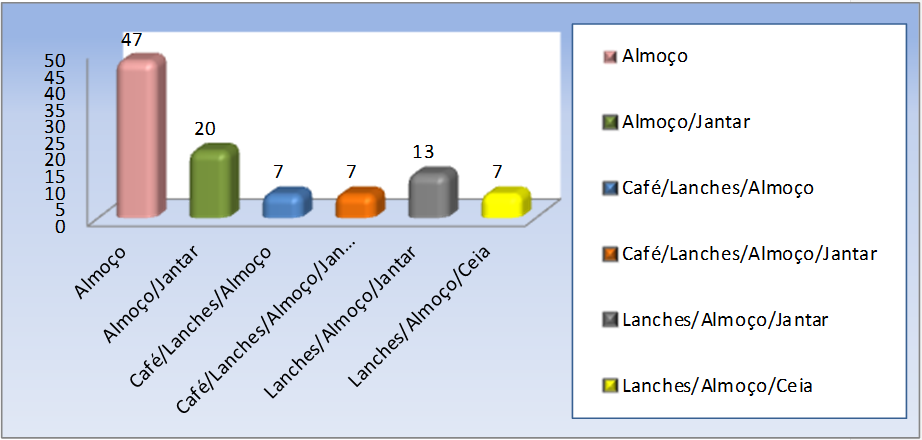 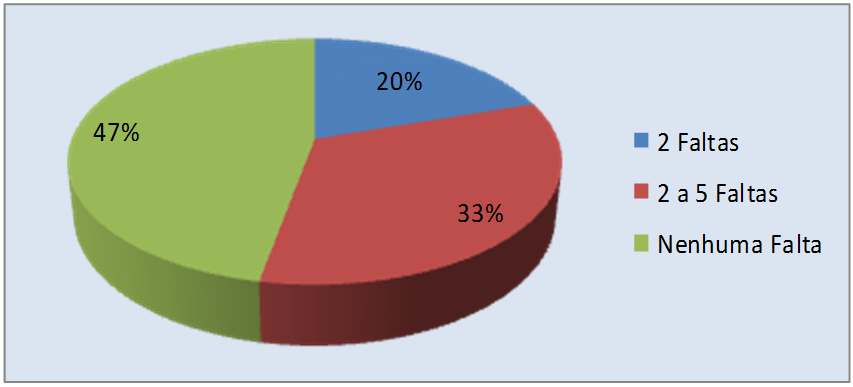 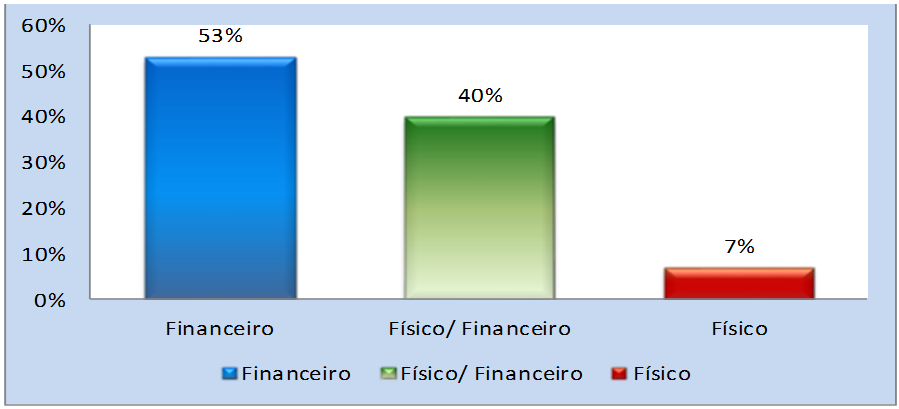 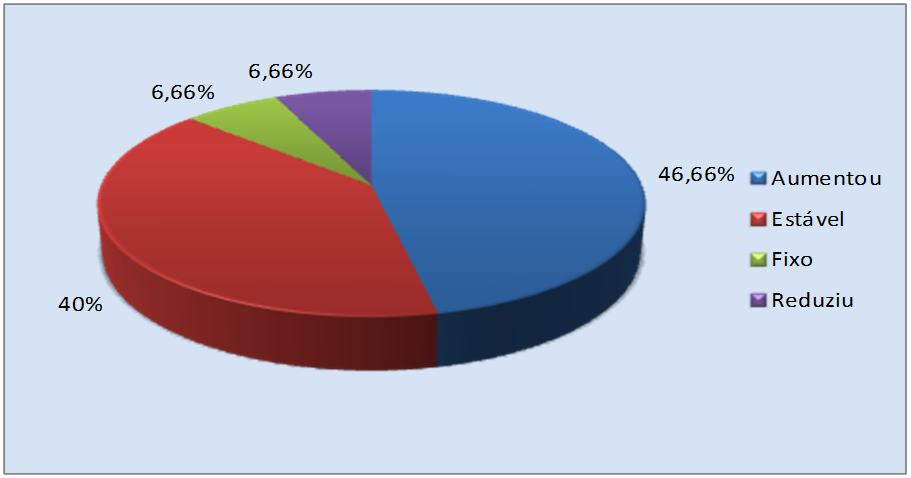 Tabelasn%Tempo de Funcionamento          1 a 5 anos1067,00     Mais de cinco anos0533,00Controles realizadosManuais0853,00Informatizados017,00Manuais e informatizados 0533,00Não responderam017,00Clientela alvoPúblico em geral1387,00Estudantes0213,00Determinação dos preços dos produtosCalculado0747,00Mercado 0640,00Estimado0213,00Realização de planejamento internoOrçamento de vendas0320,00Orçamento de custos0533,00Orçamento de vendas e custos0533,00Não realiza0214,00Sistema de remuneraçãoFixo1493.33Estruturado016,67  n            %  n            %Treinamento periódico1280,00Responsável técnico0320,00Terceirização da contabilidade1493,33Lucratividade 1280,00Uso de computador1280,00Uso de planilhas de custo0533,33Acompanhamento de preço no mercado1493,33Custo indireto incluso no produto final1173,33Controle de perdas0533,33Atratividade para conquistar clientes0960,00n%Caixa e bancos0853,33Contas a pagar1173,33Contas a receber1493,33Fluxo de caixa0853,33Estoque de matéria-prima1173,33Estoque0853,33Bebidas1173,33Custos produção0853,33Vendas0853,33Custo de comercialização0746,67Custo da administração0853,33Controle de pessoal0960,00Controle de bens, equipamentos e instalações.0640,00